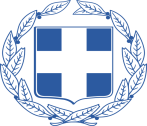 ΕΝΤΥΠΟ ΟΙΚΟΝΟΜΙΚΗΣ ΠΡΟΣΦΟΡΑΣ
«Προμήθεια πρόχειρου φαγητού και εμφιαλωμένου νερού»ΟΜΑΔΑ 1Α.Μ. 40/2022Του/της ή της εταιρείας ___________________________________________________________όπως νόμιμα εκπροσωπείται από ________________________________________________________Με έδρα _________________________________________________________________ οδός _______________________________________________ Αριθμός _______ Τ.Κ. ___________Τηλ.__________________________ fax _______________________ e-mail ______________________________________________________________________________Αφού έλαβα γνώση των όρων της Μελέτης για την προμήθεια με τίτλο: ………………………………………………………………………………………………………………………………………………………………………………………………………………………………………………………………………………………………………………………………………………………………. καθώς και των συνθηκών εκτέλεσης αυτής, υποβάλλω την παρούσα προσφορά και δηλώνω ότι αποδέχομαι πλήρως και χωρίς επιφύλαξη όλους τους όρους της Μελέτης και αναλαμβάνω την εκτέλεση της προμήθειας με τις ακόλουθες τιμές επί  των τιμών του Τιμολογίου Μελέτης και του Προϋπολογισμού Μελέτης.Χαλάνδρι ___/___/2022Ο ΠΡΟΣΦΕΡΩΝΣΦΡΑΓΙΔΑ-ΥΠΟΓΡΑΦΗ ΕΛΛΗΝΙΚΗ ΔΗΜΟΚΡΑΤΙΑ     ΝΟΜΟΣ ΑΤΤΙΚΗΣ ΔΗΜΟΣ ΧΑΛΑΝΔΡΙΟΥ
ΕΝΤΥΠΟ ΟΙΚΟΝΟΜΙΚΗΣ ΠΡΟΣΦΟΡΑΣ
«Προμήθεια πρόχειρου φαγητού και εμφιαλωμένου νερού»ΟΜΑΔΑ 2Α.Μ. 40/2022Του/της ή της εταιρείας _____________________________________________________________________όπως νόμιμα εκπροσωπείται από ____________________________________________________________Με έδρα ________________________________________________________________________________ οδός ______________________________________________________ Αριθμός _______ Τ.Κ. ___________Τηλ __________________________________________________________ fax _______________________ e-mail __________________________________________________________________________________Αφού έλαβα γνώση των όρων της Μελέτης για την προμήθεια με τίτλο: ………………………………………………………………………………………………………………………………………………………………………………………………………………………………………………………………………………………………………………………………………………………………. καθώς και των συνθηκών εκτέλεσης αυτής, υποβάλλω την παρούσα προσφορά και δηλώνω ότι αποδέχομαι πλήρως και χωρίς επιφύλαξη όλους τους όρους της Μελέτης και αναλαμβάνω την εκτέλεση της προμήθειας με τις ακόλουθες τιμές επί  των τιμών του Τιμολογίου Μελέτης και του Προϋπολογισμού Μελέτης.Χαλάνδρι ___/___/2022Ο ΠΡΟΣΦΕΡΩΝ                                                                ΣΦΡΑΓΙΔΑ-ΥΠΟΓΡΑΦΗΑΝΑΛΥΣΗΑΝΑΛΥΣΗΑΝΑΛΥΣΗΑΝΑΛΥΣΗΑΝΑΛΥΣΗΤΙΜΗ ΜΟΝΑΔΟΣ ΠΡΟΣΦΟΡΑΣ ΧΩΡΙΣ ΦΠΑΠΕΡΙΓΡΑΦΗΜ.Μ.ΠΟΣΟΤΗΤΑΤΙΜΗ ΜΟΝ. ΠΡΟΫΠ/ΣΜΟΥ (€)Χωρις ΦΠΑΤΙΜΗ ΜΟΝ. ΠΡΟΫΠ/ΣΜΟΥ (€)Χωρις ΦΠΑΤΙΜΗ ΜΟΝΑΔΟΣ ΠΡΟΣΦΟΡΑΣ ΧΩΡΙΣ ΦΠΑΜπαγκέτα γαλοπούλα τυρίΤεμ4.5002,002,00Σάντουιτς με ζαμπόν τυρίΤεμ4.5002,202,20Αραβική πίτα με γαλοπούλα τυρίΤεμ4.5002,002,00Τριγωνικό τοστ γαλοπούλα τυρίΤεμ4.5002,102,10Κρουασάν ζαμπόν τυρίΤεμ4.5002,202,20Νερό μεταλλικό 500mlτεμ28.9000,450,45Συνολικό κόστος χωρίς ΦΠΑΣυνολικό κόστος χωρίς ΦΠΑΣυνολικό κόστος χωρίς ΦΠΑ60.255,0060.255,00ΣΥΝΟΛΟ ΜΕ ΦΠΑΣΥΝΟΛΟ ΜΕ ΦΠΑΣΥΝΟΛΟ ΜΕ ΦΠΑ68.088,1568.088,15Σύνολο Προσφοράς χωρίς ΦΠΑΣύνολο Προσφοράς χωρίς ΦΠΑΣύνολο Προσφοράς χωρίς ΦΠΑΣύνολο Προσφοράς χωρίς ΦΠΑΣύνολο Προσφοράς χωρίς ΦΠΑΣύνολο Προσφοράς χωρίς ΦΠΑΟΛΟΓΡΑΦΩΣΟΛΟΓΡΑΦΩΣΟΛΟΓΡΑΦΩΣΟΛΟΓΡΑΦΩΣΑΡΙΘΜΗΤΙΚΑΑΡΙΘΜΗΤΙΚΑΑΝΑΛΥΣΗΑΝΑΛΥΣΗΑΝΑΛΥΣΗΑΝΑΛΥΣΗΑΝΑΛΥΣΗΤΙΜΗ ΜΟΝΑΔΟΣ ΠΡΟΣΦΟΡΑΣ ΧΩΡΙΣ ΦΠΑΤΙΜΗ ΜΟΝΑΔΟΣ ΠΡΟΣΦΟΡΑΣ ΧΩΡΙΣ ΦΠΑΠΕΡΙΓΡΑΦΗΜ.Μ.ΠΟΣΟΤΗΤΑΤΙΜΗ ΜΟΝ. ΠΡΟΫΠ/ΣΜΟΥ (€)Χωρις ΦΠΑΤΙΜΗ ΜΟΝ. ΠΡΟΫΠ/ΣΜΟΥ (€)Χωρις ΦΠΑΤΙΜΗ ΜΟΝΑΔΟΣ ΠΡΟΣΦΟΡΑΣ ΧΩΡΙΣ ΦΠΑΤΙΜΗ ΜΟΝΑΔΟΣ ΠΡΟΣΦΟΡΑΣ ΧΩΡΙΣ ΦΠΑΝερό μεταλλικό 500mlΤεμ18.6000,450,45ΜπανάνεςΚιλά4.1101,901,90Μπάρες δημητριακώνΤεμ12.3000,800,80Συνολικό κόστος χωρίς ΦΠΑΣυνολικό κόστος χωρίς ΦΠΑΣυνολικό κόστος χωρίς ΦΠΑ26.019,0026.019,00ΣΥΝΟΛΟ ΜΕ ΦΠΑΣΥΝΟΛΟ ΜΕ ΦΠΑΣΥΝΟΛΟ ΜΕ ΦΠΑ30.483,8730.483,87Σύνολο Προσφοράς χωρίς ΦΠΑΣύνολο Προσφοράς χωρίς ΦΠΑΣύνολο Προσφοράς χωρίς ΦΠΑΣύνολο Προσφοράς χωρίς ΦΠΑΣύνολο Προσφοράς χωρίς ΦΠΑΣύνολο Προσφοράς χωρίς ΦΠΑΣύνολο Προσφοράς χωρίς ΦΠΑΟΛΟΓΡΑΦΩΣΟΛΟΓΡΑΦΩΣΟΛΟΓΡΑΦΩΣΟΛΟΓΡΑΦΩΣΑΡΙΘΜΗΤΙΚΑΑΡΙΘΜΗΤΙΚΑ